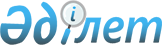 Некоторые вопросы специальной экономической зоны "Оңтүстік"
					
			Утративший силу
			
			
		
					Постановление Правительства Республики Казахстан от 13 апреля 2006 года N 279. Утратило силу постановлением Правительства Республики Казахстан от 13 мая 2009 года № 703



      


Сноска. Утратило силу 


 постановлением 


 Правительства РК от 13.05.2009 № 703 (вводится в действие с 01.01.2009).



      В соответствии с подпунктом 3) пункта 1 
 статьи 140-1 
 и подпунктом 18) 
 статьи 225 
 Кодекса Республики Казахстан от 12 июня 2001 года "О налогах и других обязательных платежах в бюджет" (Налоговый кодекс) Правительство Республики Казахстан 

ПОСТАНОВЛЯЕТ:





      1. Утвердить прилагаемые:



      1) перечень товаров собственного производства (работ, услуг) по видам деятельности, соответствующим целям создания специальной экономической зоны "Оңтүстік";



      2) 
 перечень товаров 
, реализуемых на территорию специальной экономической зоны "Оңтүстік", потребляемых в процессе осуществления на территории специальной экономической зоны видов деятельности, соответствующих целям ее создания.




      2. Настоящее постановление вводится в действие со дня его первого официального опубликования.


      Премьер-Министр




      Республики Казахстан


Утвержден          



постановлением Правительства 



Республики Казахстан    



от 13 апреля 2006 года N 279 





                     Перечень товаров собственного производства






             (работ, услуг) по видам деятельности, соответствующим






             целям создания специальной экономической зоны "Оңтүстік"



Утвержден          



постановлением Правительства 



Республики Казахстан    



от 13 апреля 2006 года N 279 





                     Перечень товаров, реализуемых на территорию 






                     специальной экономической зоны "Оңтүстік", 






                     потребляемых в процессе осуществления на 






                 территории специальной экономической зоны видов 






                 деятельности, соответствующих целям ее создания



					© 2012. РГП на ПХВ «Институт законодательства и правовой информации Республики Казахстан» Министерства юстиции Республики Казахстан
				

Код




ОКЭД



Код




КПВД



Наименование



1



2



3


17.11

Прядение хлопчатобумажных волокон

17.10.43

Пряжа хлопчатобумажная из волокон



гребнечесаных и негребнечесаных,



не расфасованная для розничной продажи

17.16

Производство швейных ниток

17.10.45

Нитки швейные, расфасованные и не



расфасованные для розничной продажи,



и пряжа, расфасованная для розничной продажи

17.21

Производство хлопчатобумажных тканей

17.20.20

Ткани хлопчатобумажные, кроме



тканей специальных

17.20.40

Ткани ворсовые, махровые и ткани специальные прочие

17.20.99

Услуги в области производства тканей

17.30

Отделка тканей и текстильных изделий

17.30

Услуги по отделке текстиля

17.40

Производство готовых текстильных изделий, кроме одежды

17.40

Изделия текстильные готовые, кроме одежды

17.53

Производство нетканых текстильных материалов и изделий из них

17.54

Производство прочих текстильных изделий, не включенных в другие группировки

17.60

Производство трикотажного полотна

17.60.11

Полотна трикотажные машинного или



ручного вязания ворсовые

17.60.12

Полотна трикотажные машинного или



ручного вязания прочие

17.60.99

Услуги в области производства



полотен трикотажных машинного или



ручного вязания

17.71

Производство трикотажных чулочно-носочных изделий

17.71.10

Колготы, рейтузы, чулки, носки и изделия чулочные прочие трикотажные



машинного или ручного вязания

17.71.99

Услуги в области производства изделий чулочных трикотажных машинного или ручного вязания

17.72

Производство трикотажных пуловеров, кардиганов и аналогичных изделий

17.72.10

Свитеры, джемперы, пуловеры, кардиганы, жилеты и изделия аналогичные трикотажные машинного или ручного вязания

17.72.99

Услуги в области производства свитеров, джемперов, пуловеров, кардиганов, жилетов и изделий аналогичных трикотажных машинного или ручного вязания

18.21

Производство спецодежды

18.21.1

Одежда рабочая мужская

18.21.2

Одежда рабочая женская

18.21.3

Одежда рабочая прочая

18.21.9

Услуги в области производства одежды рабочей

18.22

Производство верхней одежды

18.22.1

Одежда верхняя трикотажная машинного



или ручного вязания

18.22.2

Одежда верхняя, кроме трикотажной, мужская и для мальчиков

18.22.3

Одежда верхняя, кроме трикотажной, женская или для девочек

18.22.9

Услуги в области производства одежды верхней

18.23

Производство нательного белья

18.23.1

Белье нижнее трикотажное машинного или ручного вязания

18.23.2

Белье нижнее прочее, кроме трикотажного

18.23.3  

Тенниски, майки с шортами, фуфайки и изделия аналогичные, кроме трикотажных, женские или для девочек

18.23.9

Услуги в области производства белья нижнего

18.24

Производство прочей одежды и аксессуаров

18.24.1

Одежда для грудных детей, одежда прогулочная и прочая, аксессуары и детали одежды, трикотажные, машинного или ручного вязания

18.24.2

Одежда для грудных детей, одежда



прочая и аксессуары одежды прочие,



кроме трикотажных

18.24.32

Одежда, изготовленная из фетра, войлока или материалов нетканых


Код




ТН ВЭД



Код




КПВЭД



Наименование



1



2



3


01.11.7

Материалы растительные сырьевые, используемые для производства текстиля

01.11.71

Хлопок-сырец (очищенный или не очищенный от семян)

17.10.41

Пряжа шелковая, не расфасованная



для розничной продажи

17.10.42

Пряжа шерстяная кардо- и гребнечесаная не расфасованная



для розничной продажи

17.10.44

Пряжа льняная, не расфасованная для розничной продажи

17.10.45

Нитки швейные, расфасованные и не расфасованные для розничной продажи, и пряжа, расфасованная для розничной продажи

17.10.51

Нити из волокон синтетических и искусственных, не расфасованные для розничной продажи

17.10.52

Пряжа из волокон синтетических штапельных, не расфасованная для розничной продажи

17.10.53

Пряжа, содержащая менее 85 % по массе волокон синтетических штапельных, смешанных с шерстью кардочесаная не расфасованная для розничной продажи

17.10.54

Пряжа из волокон искусственных штапельных, не расфасованная для розничной продажи

17.10.55

Нитки швейные и пряжа из волокон и нитей искусственных и синтетических

3809

Средства отделочные, средства для ускорения крашения или фиксации красителей и продукты прочие и готовые препараты (например, вещества для обработки



и протравы), применяемые в



текстильной, бумажной, кожевенной



промышленности или аналогичных



отраслях, в другом месте не



поименованные или не включенные

5101

Шерсть, не подвергнутая кардо-



или гребнечесанию

5102

Волос животных, тонкий или



грубый, не подвергнутый кардо-



или гребнечесанию

5105

Шерсть и тонкий или грубый волос



животных, подвергнутые кардо- или



гребнечесанию (включая шерсть,



подвергнутую гребнечесанию, в



отрезках)

5106

Пряжа шерстяная аппаратного



прядения, не расфасованная для



розничной продажи

5107

Пряжа шерстяная гребенного



прядения, не расфасованная для



розничной продажи

5108

Пряжа из тонкого волоса животных



(аппаратного или гребенного



прядения), не расфасованная для



розничной продажи

5 110 00 000 0

Пряжа из грубого волоса животных



или конского волоса (включая



позументную нить из конского



волоса), расфасованная или не



расфасованная для розничной



продажи

18.24.14

Аксессуары одежды прочие и части одежды или аксессуаров одежды, трикотажные

5807

Ярлыки, эмблемы и аналогичные



изделия из текстильных материалов



в кусках, в лентах или выкроенные



по форме или размеру, но не



вышитые

5808

Тесьма, плетеная в куске;



отделочные материалы без вышивки в



куске, кроме трикотажных машинного



или ручного вязания; кисточки,



помпоны и аналогичные изделия

5809 00 000 0

Ткани из металлических нитей и



ткани из металлизированной нити



товарной позиции 5605,



используемые в одежде, в качестве



мебельной ткани или для



аналогичных целей, в другом месте



не поименованные или не включенные

5810

Вышивки в куске, в лентах или в виде отдельных орнаментов

5811 00 000 0

Стеганные текстильные материалы в



куске, состоящие из одного или



нескольких слоев текстильных



материалов, соединенных с мягким



слоем прошиванием или другим



способом, кроме вышивок товарной



позиции 5810

5903

Текстильные материалы,



пропитанные, с покрытием или 



дублированные пластмассами, кроме



материалов товарной позиции 5902

6001

Ворсовые полотна, трикотажные машинного или ручного вязания,



включая длинноворсовые полотна и



махровые полотна

6002

Трикотажные полотна машинного или ручного вязания шириной не более 30 см, содержащие 5 мас. % или более эластомерных или резиновых нитей, кроме полотен товарной позиции 6001

6003

Трикотажные полотна машинного или ручного вязания шириной не более



30 см, кроме трикотажных полотен



товарной позиции 6001 или 6002

6004

Трикотажные полотна машинного или ручного вязания шириной более



30 см, содержащие 5 мас. % или



более эластомерных или резиновых



нитей, кроме полотен товарной



позиции 6001

6005

Полотна основовязаные (включая



вязаные на трикотажных машинах



для изготовления галунов), кроме



трикотажных полотен товарных



позиций 6001-6004

6006



(кроме



товарных



позиций



6006 21 000 0,



6006



22 000 0,



6006



23 000 0,



6006



24 000 0)

Трикотажные полотна машинного или ручного вязания прочие
